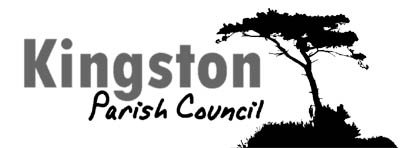 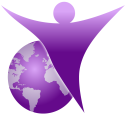 KPC Response to Joint Local Plan – April 2017KPC and the Kingston community are very proud of our small, unspoilt village within the South Hams Area of Outstanding Natural Beauty.KPC support the Plymouth & South West Devon Joint Local Plan 2014-2034, as it clearly follows the National Planning Policy Framework guidance contained in paragraphs 115 & 116, while meeting housing, employment and infrastructure needs. The parish council further supports the strategic objective and sustainability appraisal for the Sustainable Villages – Strategic Objective SO9, Maintaining the viability of the many sustainable villages in the rural area, and Policy TTV30 – Empowering local residents to create strong and sustainable communities ( through the preparation of neighbourhood plans). KPC also agrees that Kingston is able to accommodate around 10 new dwellings over the life of the Joint Local Plan.Any proposed future development would therefore need to take this into account, along with KPC’s support for the principle of affordable housing, and our existing local lettings plan, consulting fully with the Kingston community, as it does not have the infrastructure to support a major development.